附件1：2022年莱西市公开招录城市社区专职工作者诚信承诺书 本人承诺： 本次报考2022年莱西市公开招录城市社区专职工作者时，我所填写的个人基本信息及所提供的相关证件证书均为真实有效信息。本人无任何违法犯罪记录。如提供信息不真实，本人愿意承担一切后果，并自愿接受有关部门的处理。承诺人（签字）：年   月   日（注：本承诺书需全部手抄并按指纹拍照上传）附件2：教育部学历证书电子注册备案表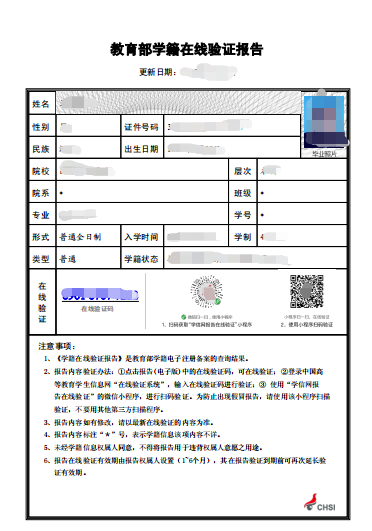 附件3：2022年莱西市公开招录城市社区专职工作者报名样表附件4：2022年莱西市公开招录城市社区专职工作者疫情防控告知书一、考生应注意疫情防控要求并做好个人防护和健康管理，时刻关注本人“健康码”和行程卡状况，主动进行流行病学史申报和自我健康监测，严格遵守我市疫情防控相关规定。备考期间不前往国（境）外或国内中高风险地区以及社会面本土疫情所在县（市、区），主动减少外出、不必要的聚集和人员接触。出行时注意保持社交距离，乘坐公共交通工具应全程规范佩戴口罩并做好卫生防护，如出现发热、干咳等异常症状应及时就医。二、面试当天考生体温正常（未超过37.3℃）、持有山东省电子健康通行码（绿码）和考前48小时内核酸检测阴性证明，方可进入考场参加考试。具有以下特殊情形的考生应遵守相关要求：①省内跨市参加考试的考生，须提供启程前48小时内核酸检测阴性证明和抵达我市后考前48小时内核酸检测阴性证明参加考试。省内中高风险区域所在县（市、区）考生赴我市参加考试的，参照省外中高风险地区所在县（市、区）执行。②对省外入鲁返鲁参加考试的考生，应提前向相关部门报备，在落实好下述各项疫情防控措施基础上再参加考试：省外低风险地区所在县（市、区）入鲁返鲁参加考试的考生，须提前3天到达我市，持启程前48小时内核酸检测阴性证明，抵达后第1天和第3天各进行1次核酸检测。省外中风险地区所在县（市、区）入鲁返鲁参加考试的考生，须提前7天到达我市，持启程前48小时内核酸检测阴性证明，抵达后进行7天居家健康监测，在第1天、第3天和第7天各进行1次核酸检测。省外高风险地区所在县（市、区）入鲁返鲁参加考试的考生，须提前14天到达我市，持启程前48小时内核酸检测阴性证明，抵达后进行7天集中隔离和7天居家健康监测，在集中隔离第1、4、7天和居家健康检测第7天各进行1次核酸检测。对尚未公布中高风险地区但近期新增感染者较多、存在社区传播风险的其他疫情风险区域，参照中高风险地区所在县（市、区）执行。③考前14天内从省外发生本土疫情省份入鲁返鲁参加考试的考生，应在相对独立的考场考试。④考生属于以下情形的，须提供考前48小时内和24小时内的两次核酸检测阴性证明，并在隔离考场考试：有中、高风险等疫情重点地区旅居史且离开上述地区已满14天但不满21天者；居住社区21天内发生疫情者；有境外旅居史且入境已满21天但不满28天者。⑤考前14天有发热、咳嗽等症状的，须提供医疗机构出具的诊断证明、考前48小时内和24小时内的两次核酸检测阴性证明，并在隔离考场考试。⑥治愈出院满14天的确诊病例和无症状感染者，应持考前7天内的健康体检报告，体检正常、肺部影像学显示肺部病灶完全吸收、考前48小时内和24小时内的两次核酸检测（痰或鼻咽拭子）均为阴性的，可以在隔离考场参加考试。三、存在以下情形的考生不得参加考试，且应主动向招聘主管部门报告并配合疫情防控有关安排：确诊病例、疑似病例、无症状感染者和尚在隔离观察期的密切接触者、次密接；考前14天内有发热、咳嗽等症状未痊愈且未排除传染病及身体不适者；有中、高风险等疫情重点地区旅居史且离开上述地区不满14天者；有境外旅居史且入境未满21天者。四、候考过程中，考生出现发热、干咳等可疑症状，应主动向考务工作人员报告，经复测复查确有症状的，应配合转移到临时隔离考场参加考试，考试结束后须服从疫情防控相关安排。五、考试当天，考生入场时须提供签订好的《2022年莱西市公开招录城市社区专职工作者考生健康承诺书》（见附件5）。六、其他未尽事宜，请考生持续关注新冠肺炎疫情动态和我市疫情防控最新要求，考前如有新的调整和要求，将另行告知。附件5：2022年莱西市公开招录城市社区专职工作者考生健康承诺书附件6：2022年莱西市公开招录城市社区专职工作者其他报名材料1、本人2寸电子版彩色照片；2、本人身份证正反面扫描件或照片；3、本人户口本户首页、索引表、个人单页扫描件或照片；4、公安机关出具的无犯罪记录证明扫描件或照片；5、报考职位所需的相关资格证书等扫描件或照片。姓名性别出生年月出生年月2寸电子彩照2寸电子彩照2寸电子彩照民族政治面貌婚育状况婚育状况2寸电子彩照2寸电子彩照2寸电子彩照联系电话身份证号码身份证号码2寸电子彩照2寸电子彩照2寸电子彩照是否莱西户籍户籍所在地户籍所在地2寸电子彩照2寸电子彩照2寸电子彩照学历专科毕业院校及专业毕业院校及专业毕业时间学历本科毕业院校及专业毕业院校及专业毕业时间学历研究生毕业院校及专业毕业院校及专业毕业时间本人身份紧急联系人及联系方式紧急联系人及联系方式个人简历（1.就读学校及职务，从高中填起；2.社会工作经历；3.何时何地获何种奖项）（1.就读学校及职务，从高中填起；2.社会工作经历；3.何时何地获何种奖项）（1.就读学校及职务，从高中填起；2.社会工作经历；3.何时何地获何种奖项）（1.就读学校及职务，从高中填起；2.社会工作经历；3.何时何地获何种奖项）（1.就读学校及职务，从高中填起；2.社会工作经历；3.何时何地获何种奖项）（1.就读学校及职务，从高中填起；2.社会工作经历；3.何时何地获何种奖项）（1.就读学校及职务，从高中填起；2.社会工作经历；3.何时何地获何种奖项）（1.就读学校及职务，从高中填起；2.社会工作经历；3.何时何地获何种奖项）（1.就读学校及职务，从高中填起；2.社会工作经历；3.何时何地获何种奖项）（1.就读学校及职务，从高中填起；2.社会工作经历；3.何时何地获何种奖项）报考公司名称：　报考公司名称：　报考公司名称：　报考岗位名称：报考岗位名称：身份证号：健康申明1.考前14天内是否有国内发生本土疫情的地级市和有扩散风险的毗邻地区旅居史和接触史？2.是否有中、高风险等疫情重点地区旅居史且离开上述地区不满21天？3.居住社区21天内是否发生疫情？4.是否有境外旅居史且入境已满21天但不满28天？5.是否考前14天内从发生本土疫情省份入鲁返鲁？6.是否属于治愈出院满14天的确诊病例和无症状感染者？7.是否属于确诊病例、疑似病例、无症状感染者和尚在隔离观察期的密切接触者、次密接？8.考前14天内是否有发热、咳嗽等症状未痊愈且未排除传染病及身体不适？9.是否有中、高风险等疫情重点地区旅居史且离开上述地区不满14天？10.是否有境外旅居史且入境未满21天？1.考前14天内是否有国内发生本土疫情的地级市和有扩散风险的毗邻地区旅居史和接触史？2.是否有中、高风险等疫情重点地区旅居史且离开上述地区不满21天？3.居住社区21天内是否发生疫情？4.是否有境外旅居史且入境已满21天但不满28天？5.是否考前14天内从发生本土疫情省份入鲁返鲁？6.是否属于治愈出院满14天的确诊病例和无症状感染者？7.是否属于确诊病例、疑似病例、无症状感染者和尚在隔离观察期的密切接触者、次密接？8.考前14天内是否有发热、咳嗽等症状未痊愈且未排除传染病及身体不适？9.是否有中、高风险等疫情重点地区旅居史且离开上述地区不满14天？10.是否有境外旅居史且入境未满21天？是否存在健康申明的情形？（填“是”或“否”。如“是”，请详细列明）考生承诺本人如实填报健康申明，已提供规定期限内的核酸检测阴性证明。如因瞒报或虚假填报引起不良后果，本人愿承担相应的法律责任。考生承诺签字：日期：      年      月       日本人如实填报健康申明，已提供规定期限内的核酸检测阴性证明。如因瞒报或虚假填报引起不良后果，本人愿承担相应的法律责任。考生承诺签字：日期：      年      月       日注：“健康申明”中1-6项为“是”的，考生须向考点所在地人事考试机构申报，并携带规定的健康证明，在隔离考场考试；“健康申明”中7-10项为“是”的，不得参加考试。注：“健康申明”中1-6项为“是”的，考生须向考点所在地人事考试机构申报，并携带规定的健康证明，在隔离考场考试；“健康申明”中7-10项为“是”的，不得参加考试。注：“健康申明”中1-6项为“是”的，考生须向考点所在地人事考试机构申报，并携带规定的健康证明，在隔离考场考试；“健康申明”中7-10项为“是”的，不得参加考试。